DRIVER TRAINING SCHOOL OFFICE CERTIFICATION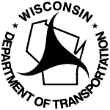 Wisconsin Department of TransportationMV3683     4/2020     s.343.61 Wis. Stats.Mail completed form to:WI DOT Driver Training School ProgramP.O. Box 7920Madison, WI 53707-7920	Business Location	Home Office – Students and members of the public are provided access for school operations	Home Office – Students and members of the public have no access related to school operations and is exempt from having direct access to the exterior of the homePrint clearlyNon-exempt Business and Home Offices please provide a sketch of the proposed space. Include dimensions, locations of doors, windows, desk, files, and office location within the building. The back of this sheet may be used for your sketch.I certify, under penalty of law, that all information on this form is true and correct. This office space contains the records for the driver training school. This office is not operated solely by a telephone answering service. Only one driving school is allowed to be operating out of this office. I understand that DOT may inspect the above space. The Department must be informed if you are no longer using the approved office location.School Name as it appears on licenseSchool Name as it appears on licenseSchool Identification NumberSchool Office Street Address, City, State, ZIP CodeSchool Office Street Address, City, State, ZIP CodeSchool Office Street Address, City, State, ZIP CodeSchool Office Street Address, City, State, ZIP CodeDate to begin using identified locationDate to begin using identified locationDate to begin using identified locationDate to begin using identified locationSchool Representative NameSchool Representative TitleSchool Representative TitleSchool Representative TitleNon-exempt Business and Home Office Requirements:Must be least 1500 feet from any DOT road test facility or office where operator’s licenses are issued 343.61(4)(b)Adequate lighting and temperature control Trans 105.01(4)(c)Be in an area zoned for this type of business or submit proof of variance from the local municipality Trans 105.06(2)(b)Must contain space with equipment and personnel to maintain and secure records Trans 105.06(2)(c)Must not consist of a tent, temporary stand, house trailer, hotel room, room in a rooming house or temporary address Trans 105.06(2)(d)A listed phone number in the Driver Training School’s name Trans 105.06(2)(e)Exempt Home Office Requirements:Must be least 1500 feet from any DOT road test facility or office where operator’s licenses are issued 343.61(4)(b)Be in an area zoned for this type of business or submit proof of variance from the local municipality Trans 105.06(2)(b)Must contain space with equipment and personnel to maintain and secure records Trans 105.06(2)(c)Must not consist of a tent, temporary stand, house trailer, hotel room, room in a rooming house or temporary address Trans 105.06(2)(d)A listed phone number in the Driver Training School’s name Trans 105.06(2)(e)Non-exempt Home Office Additional Requirements:Include dimensions, locations of doors, windows, desk, files and office location within the building Trans 105.01(4)(b)Students must be accompanied by a parent or guardian inside the office Trans 105.01(5)(a)The office must be separated from the residence by a door or partition and must have direct access to the exterior Trans 105.06(2)(f)2(School Representative Signature)(Date)DTS Representative Use OnlyApproval DateEmployee Initials